EVENT NAMENAME OF EVENT EVENTSubheader/event description. Usually a couple of sentences.WED.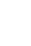 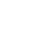 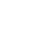 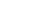 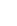 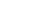 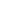 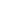 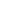 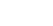 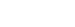 DEC. 255-7 P.M.Cavanaugh Hall CE 305eventbrite urlParagraph about event. Sed ut perspiciatis unde omnis iste natus error sit voluptatem accusantium doloremque laudantium,totam rem aperiam, eaque ipsa quae ab illo inventore veritatis et quasi architectobeatae vitae dicta sunt explicabo. Nemo enim ipsam voluptatem quia voluptas sitWED.DEC. 255-7 P.M.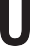 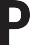 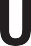 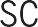 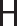 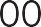 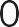 Cavanaugh Hall CE 305eventbrite url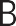 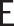 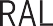 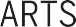 EVENT NAMENAME OF EVENTWED.DEC. 255-7 P.M.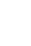 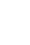 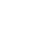 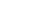 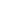 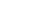 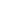 Cavanaugh Hall CE 305eventbrite url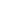 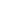 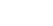 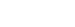 